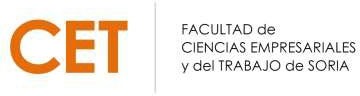 EXÁMENES GRADO EN ADECurso 2021-2022	Convocatoria ordinaria del segundo cuatrimestreCurso 1ºCurso 2ºCurso 3ºCurso 4ºCampus “Duques de Soria”, s/n	∙	42004 SORIA	∙    Tfno: 975/12 93 00	∙	Fax: 975/12 93 01	∙	e‐mail: cet@uva.esCÓDIGOASIGNATURAFECHAHORARIOAULAS41959Matemáticas II07/0616.00N141958Introducción a la Economía de la empresa09/0616.00A1041956Estadística I13/0616.00A1441957Fundamentos de Contabilidad15/0616.00A1441955Economía mundial17/069.00A07CÓDIGOASIGNATURAFECHAHORARIOAULAS41971Régimen fiscal de la empresa II06/069.00N141966Contabilidad financiera II08/069.00A0741970Microeconomía II10/069.00N141969Fundamentos de Economía financiera13/069.00A0741968Economía española17/0616.00A0741967Derecho mercantil II20/069.00A07CÓDIGOASIGNATURAFECHAHORARIOAULAS41982Econometría II06/0616.00A1741981Dirección financiera II08/0616.00A0741978Contabilidad de gestión10/0616.00A0741980Dirección de operaciones13/0616.00A0741979Dirección comercial II15/0616.00A1741983Política económica20/0616.00A07CÓDIGOASIGNATURAFECHAHORARIOAULAS41996Estrategias de Marketing06/069.00S341990Mercados e instituciones financieras08/069.00S541997Iniciativas empresariales10/069.00S541895Derecho de la seguridad social14/0616.00A0441889Derecho del trabajo I15/069.00A1241897Prevención de riesgos laborales I17/069.00A12